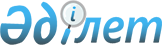 Аудандық мәслихаттың 2016 жылғы 14 желтоқсандағы № 104-VI "Қазақстан Республикасының жер заңнамасына сәйкес Құрманғазы ауданында пайдаланылмайтын ауыл шаруашылығы мақсатындағы жерлерге бірыңғай жер салығының мөлшерлемелерін және жер салығының базалық мөлшерлемелерін жоғарылату туралы" шешімінің күші жойылды деп тану туралыАтырау облысы Құрманғазы аудандық мәслихатының 2018 жылғы 26 қаңтардағы № 261-VI шешімі. Атырау облысының Әділет департаментінде 2018 жылғы 14 ақпанда № 4056 болып тіркелді
      "Құқықтық актілер туралы" Қазақстан Республикасының 2016 жылғы 6 сәуірдегі Заңының 27-бабына сәйкес аудандық мәслихат ШЕШІМ ҚАБЫЛДАДЫ:
      1. Аудандық мәслихаттың 2016 жылғы 14 желтоқсандағы № 104-VІ "Қазақстан Республикасының жер заңнамасына сәйкес Құрманғазы ауданында пайдаланылмайтын ауыл шаруашылығы мақсатындағы жерлерге бірыңғай жер салығының мөлшерлемелерін және жер салығының базалық мөлшерлемелерін жоғарылату туралы" (нормативтік құқықтық актілерді мемлекеттік тіркеу тізілімінде № 3769 санымен тіркелген, 2017 жылғы 31 қаңтарда Қазақстан Республикасы нормативтік құқықтық актілерінің электрондық түрдегі эталондық бақылау банкінде жарияланған) шешімінің күші жойылды деп танылсын.
      2. Осы шешімнің орындалуын бақылау аудандық мәслихаттың экономика, салық және бюджет саясаты жөніндегі тұрақты комиссиясына (төрағасы Р.Сұлтанияев) жүктелсін.
      3. Осы шешім әділет органдарында мемлекеттік тіркелген күннен бастап күшіне енеді, ол алғашқы ресми жарияланған күнінен кейін қолданысқа енгізіледі.
					© 2012. РГП на ПХВ «Институт законодательства и правовой информации Республики Казахстан» Министерства юстиции Республики Казахстан
				
      Аудандық мәслихаттың кезектен
тыс ХХІV сессия төрағасының
міндетін атқарушы, аудандық
мәслихат хатшысы

Б. Жүгінісов
